MINISTERIO DE JUSTICIA Y SEGURIDAD PÚBLICA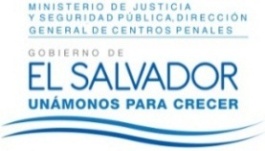 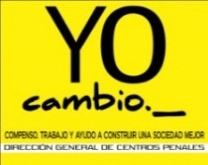 DIRECCIÓN GENERAL DE CENTROS PENALESUNIDAD DE ACCESO A LA INFORMACIÓN PÚBLICA7ª Avenida Norte y Pasaje N° 3 Urbanización Santa Adela Casa N° 1 San Salvador. Tel. 2527-8700Vista la solicitud de XXXXXXXXXXXXXXXXXXXXXXXXXXXXXXXXXXXXX con Documento Único de Identidad número XXXXXXXXXXXXXXXXXXXXXXXXXXXXXX XXXXXXXXXXXX, quien solicita; quien solicita:“Nos puedan proporcionar todos los datos personales de las personas que visitaban a los reclusos XXXXXXXXXXXXXXXXXXXXXXXXXXXXXXXXXXXXXXXXX XXXXXXXXXXXXXXXXXXXXXXXXXXXXX, quienes fallecieron el día 19/10/2005. En el interior del Centro Penal de Quezaltepeque, cuando se encontraban recluidos. Lo antes solicitado se necesita de carácter urgente para ser anexados a diligencias correspondientes”.Con el fin de dar cumplimiento a lo solicitado, conforme a los Arts. 1, 2, 3 Lit. a, b, j. Art. 4 Lit. a, b, c, d, e, f, g.  y Art. 65, 69 y 71 de la Ley de Acceso a la Información Pública, la suscrita RESUELVE: Conceder la información solicitada; en fotocopia de oficio N° 4483-SDT-2016, recibido en esta Unidad de parte del Centro penitenciario de Quezaltepeque donde fue la última ubicación según el Sistema de Información Penitenciaria (SIPE) de interno XXXXXXXXXXXXXXXXXXXXXXXXXXXXXX y el oficio 005/SDSC/2017, recibido en esta Unidad de parte del Centro penitenciario de Apanteos en donde fue la última ubicación según el Sistema de Información Penitenciaria (SIPE) del interno XXXXXXXXXXXXXXXXXXXXXXXXXX, de acuerdo con el Art. 69 y Art. 34 Lit. C LAIP; debido a la naturaleza de la información solicitada y de la entidad que la requiere (Policía Nacional Civil).Queda expedito el derecho de la persona solicitante de proceder conforme a lo establecido en el Art. 82 de la Ley de Acceso a la Información Pública.	San Salvador, a las catorce horas con treinta minutos, del día cinco de enero de dos mil diecisiete.Licda. Marlene Janeth CardonaOficial de Información.Ref. Solicitud UAIP/OIR/327/2017MJCA/cml